Ayudas directas para la cesión de materialDatos del solicitanteTipo:      Colectivo *     Asociación     Consejo de Estudiantes     Otros UAB    Externos UAB*Colectivo implica estar inscrito en el Directorio de Colectivos de la UAB.Nombre del colectivo:         Responsable de la solicitud:      Teléfono móvil del / de la responsable:      Datos de la actividadNombre de la actividad:     						        Descripción de la actividad:     						        Fecha de la actividad:      					Horario:      Lugar de la actividad:      					 Actividad fuera de la UABMaterial solicitado Mesas plegables			Cantidad:       Carpas				Cantidad:       Equipo de sonido						Al firmar la solicitud, el grupo organizador se compromete a:Cuidar el material cedido por la Unidad de Dinamización Comunitaria y devolverlo en las mismas condiciones.Devolver todo el material cedido en el tiempo previsto y, en caso de que no sea posible, avisar lo más pronto posible a la Unidad de Dinamización Comunitaria.Si la actividad va a tener lugar fuera de la plaza Cívica, es necesaria la autorización expresa del Decanato correspondiente por correo electrónico a info.participacio@uab.catLas entidades deben respetar la legislación vigente y no vulnerar la normativa de la UAB.      He leído y acepto las condiciones de ayudas para la difusión.(Hay que enviar esta solicitud al Programa de Dinamización comunitaria: suport.participacio@uab.cat)  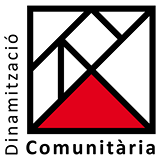 